   ҠАРАР                                                    №14                                                 РЕШЕНИЕ  12 февраль 2024й.                                                                                        12 февраль 2024г.                                                                                                                                                                                                                                                                                                          Рассмотрев протест прокурора Давлекановского района, руководствуясь ст.ст. 14, 48 Федерального закона от 06.10.2003 № 131-ФЗ «Об общих принципах организации местного самоуправления в РФ»,РЕШИЛ:1.Внести изменения в решение Совета сельского поселения Микяшевский  сельсовет муниципального района Давлекановский районРеспублики Башкортостан от  «16» октября  2019 № 18 «Об установлении земельного налога на территории сельского поселения» (далее – Решение Совета) следующие изменения:1.1. абзац 3 п. 2.1 Решения Совета изложить в следующей редакции:«занятых жилищным фондом и (или) объектами инженерной инфраструктуры жилищно-коммунального комплекса (за исключением части земельного участка, приходящейся на объект недвижимого имущества, не относящийся к жилищному фонду и (или) к объектам инженерной инфраструктуры жилищно-коммунального комплекса) или приобретенных (предоставленных) для жилищного строительства (за исключением земельных участков, приобретенных (предоставленных) для индивидуального жилищного строительства, используемых в предпринимательской деятельности);». 1.2. пункт 4 Решения Совета дополнить подпунктом 4.3 следующего содержания:«налоговая льгота предоставляется на основании сведений, полученных налоговым органом в соответствии с Налоговым кодексом Российской Федерации и другими федеральными законами». 2.Контроль за исполнением решения возложить на постоянную комиссию  (председатель Юсупов Р.Р.).          3. Настоящее постановление подлежит обнародованию в порядке, установленном действующим законодательством.Глава сельского поселения                                              А.Р.ГайзуллинБашкортостан Республикаһы Дәγләкән районы муниципаль районының Мәкәш ауыл Советы  ауыл биләмәһе хакимиәте453418,Дәγләкән районы  Макаш ауылы,Узак  урамы  46Тел. 8(34768)3-82-17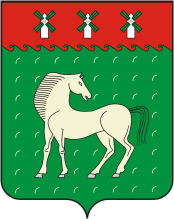 Администрация сельского поселения Микяшевский сельсовет муниципального района        Давлекановский район     Республики Башкортостан453418,Давлекановский район,с.Микяшевоул.Центральная 46Тел. 8(34768)3-82-17